Małopolski Związek Stowarzyszeń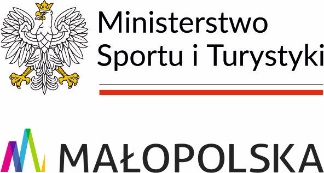 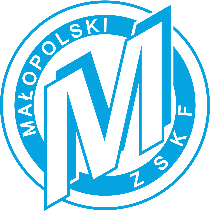 Kultury Fizycznej30-003 Kraków; ul. Śląska 5/1NIP: 675-12-19-067kom. 504 244 576www.mzskf.krakow.pl  e-mail: mzskf@mzskf.krakow.plSprawozdanie z akcji jednostkowej
kadry wojewódzkiej MŁODZIkÓW* - niepotrzebne skreślićZałączniki:Dzienniki Zajęć**** – …… egzemplarz/e / Wyniki zawodów*****Regulamin uczestnictwa w akcji / Obowiązki szkoleniowców i osób współpracujących na akcji****Dzienniki zajęć należy złożyć tylko i wyłącznie w przypadku akcji szkoleniowej.*****Wyniki zawodów należy złożyć po akcji startowej lub po akcji szkoleniowej, gdy w jej trakcie zawodnicy biorą udział w sprawdzianach lub zawodach.	Kierownik akcji*/	Trener współpracujący*/	Przedstawiciel WOZS*/**	Trener Koordynator	....................................................	....................................	pieczątka funkcyjna (tylko przedst. WOZS***) i podpis	pieczątka funkcyjna i podpisDruk winien być podpisany przez dwie osoby:
trenera koordynatora oraz kierownika akcji lub trenera współpracującego lub przedstawiciela wozs**
(gdy kierownikiem akcji jest trener koordynator lub w akcji uczestniczył tylko trener koordynator).SPORTrodzaj akcjiZgrupowanie szkoleniowe*/ Konsultacja szkoleniowa*/ Konsultacja startowa*Zgrupowanie szkoleniowe*/ Konsultacja szkoleniowa*/ Konsultacja startowa*Zgrupowanie szkoleniowe*/ Konsultacja szkoleniowa*/ Konsultacja startowa*Zgrupowanie szkoleniowe*/ Konsultacja szkoleniowa*/ Konsultacja startowa*Zgrupowanie szkoleniowe*/ Konsultacja szkoleniowa*/ Konsultacja startowa*TerminMiejsceMiejsceDokładny adres, telefon kontaktowyDokładny adres, telefon kontaktowyDokładny adres, telefon kontaktowyDokładny adres, telefon kontaktowyDokładny adres, telefon kontaktowyTRENER KOORDYNATORTRENER KOORDYNATORNazwisko i Imię, telefonNazwisko i Imię, telefonNazwisko i Imię, telefonNazwisko i Imię, telefonNazwisko i Imię, telefonSZKOLENIOWCYIOSOBY WSPÓŁPRACUJĄCE
(AKCEPTACJA MSiT)NazwiskoImięFunkcja (kierownik/ szkoleniowiec/ masażysta/ fizjoterapeuta/ mechanik/ wychowawca/ opiekun, itp.)Funkcja (kierownik/ szkoleniowiec/ masażysta/ fizjoterapeuta/ mechanik/ wychowawca/ opiekun, itp.)Telefon (Kierownik)SZKOLENIOWCYIOSOBY WSPÓŁPRACUJĄCE
(AKCEPTACJA MSiT)kierownik/ szkoleniowiec*kierownik/ szkoleniowiec*SZKOLENIOWCYIOSOBY WSPÓŁPRACUJĄCE
(AKCEPTACJA MSiT)szkoleniowiec*/ osoba współpracująca*szkoleniowiec*/ osoba współpracująca*szkoleniowiec*/ osoba współpracująca*SZKOLENIOWCYIOSOBY WSPÓŁPRACUJĄCE
(AKCEPTACJA MSiT)szkoleniowiec*/ osoba współpracująca*szkoleniowiec*/ osoba współpracująca*szkoleniowiec*/ osoba współpracująca*SZKOLENIOWCYIOSOBY WSPÓŁPRACUJĄCE
(AKCEPTACJA MSiT)szkoleniowiec*/ osoba współpracująca*szkoleniowiec*/ osoba współpracująca*szkoleniowiec*/ osoba współpracująca*SZKOLENIOWCYIOSOBY WSPÓŁPRACUJĄCE
(AKCEPTACJA MSiT)szkoleniowiec*/ osoba współpracująca*szkoleniowiec*/ osoba współpracująca*szkoleniowiec*/ osoba współpracująca*SZKOLENIOWCYIOSOBY WSPÓŁPRACUJĄCE
(AKCEPTACJA MSiT)szkoleniowiec*/ osoba współpracująca*szkoleniowiec*/ osoba współpracująca*szkoleniowiec*/ osoba współpracująca*LICZBA***zawodników***szkol. i os. wsp.***dni***osobodni***osobodni***LICZBA***Realizacja założonego programu szkoleniaWykaz zawodników zwolnionych (kontuzja, choroba, inne)Inne uwagi